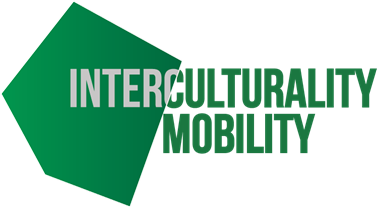 Self-assessment and refection formNameDateModule UnitThings I already knew something aboutThings I already knew something aboutNew ideas I learnt about todayNew ideas I learnt about todayThings I need to learn more aboutThings I need to learn more aboutDate by which I will complete the online activities